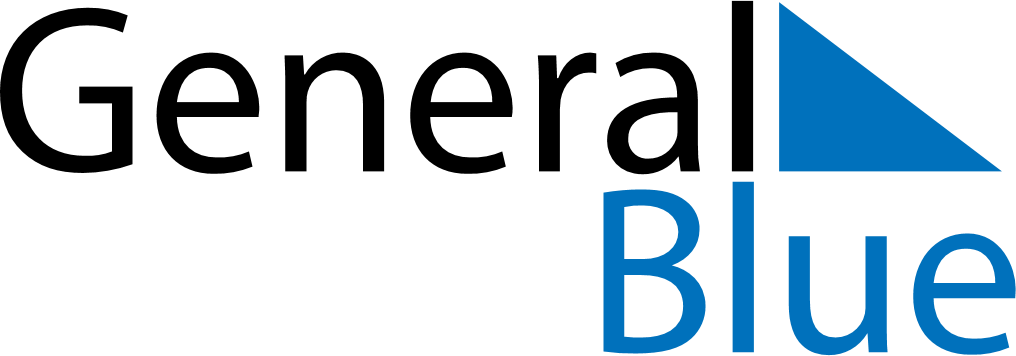 July 2029July 2029July 2029July 2029MartiniqueMartiniqueMartiniqueSundayMondayTuesdayWednesdayThursdayFridayFridaySaturday1234566789101112131314Bastille Day1516171819202021Victor Shoelcher Day2223242526272728293031